ЗАРЯДКА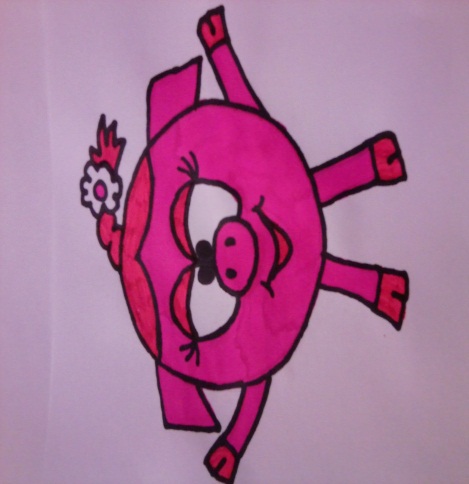 Каждый день по утрам делаем зарядку,Очень нравится нам делать по порядку.Чтобы нам не болеть и не простужаться,Мы зарядкой всегда будем заниматься.ЗАКАЛИВАНИЕ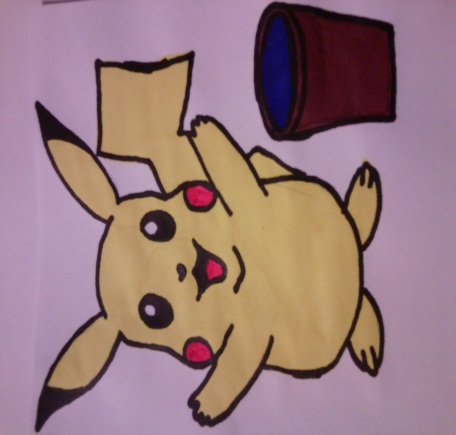 По утрам ты закаляйся,
Водой холодной обливайся.
Будешь ты всегда здоров.
Тут не нужно лишних слов.ПРАВИЛЬНОЕ ПИТАНИЕЕшьте, дети, яблоки, ешьте мандарины,Ешьте вы бананы, груши, апельсины.Они такие вкусные. Богаты витаминами.Не будите болеть вы гриппом и ангинами.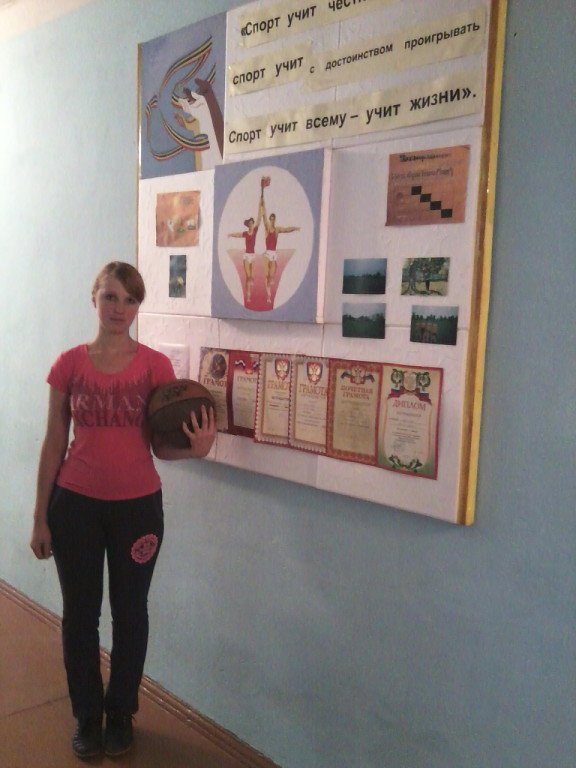 Маматова СветланаАлександровнаУчитель физической культурыФилиал МБОУ ООШ с.Вадинск в с.Тат-Лака11.10.17г.ЛИЧНАЯ ГИГИЕНА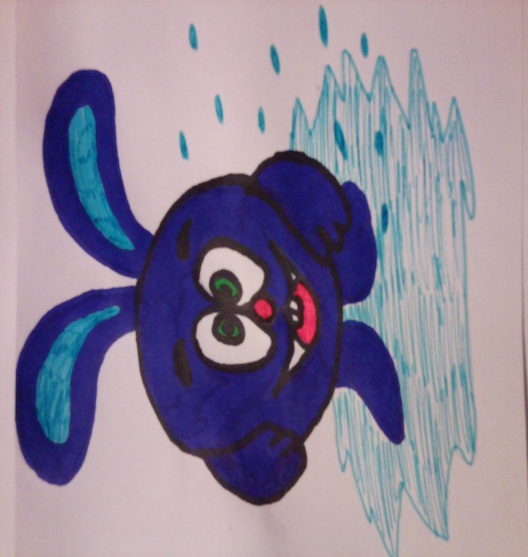 Утром радостно проснемся, потянемся и улыбнемся.Сначала сходим в туалет, микробам в ванной скажем нет!Смоем их душистым мылом, чтоб вредным неповадно было!Умоем теплою водичкой глазки, носик, щечки, личико.В зеркало на зубки глянем, пасту сщеткою достанем,За чистку примемся зубов, чтоб позабыть про докторов.Вверх и вниз, влево и вправо, раз прошлись и все сначала.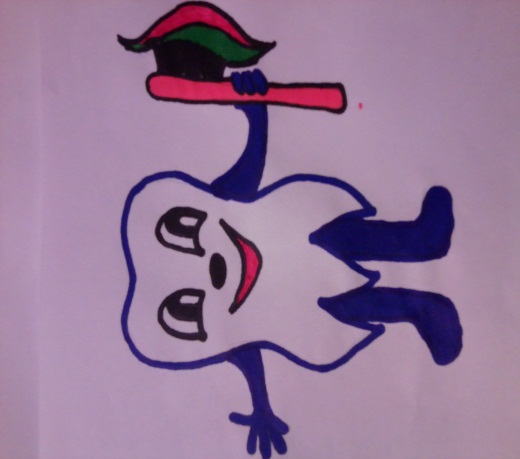 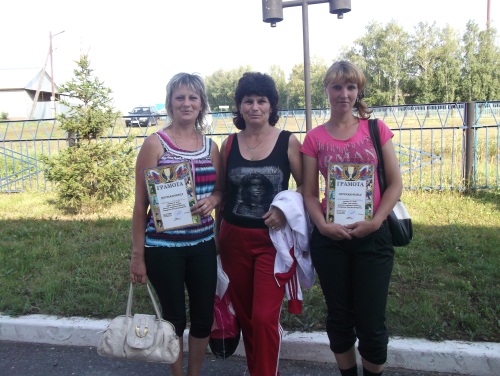 «Здоровыйобраз жизни - детям!»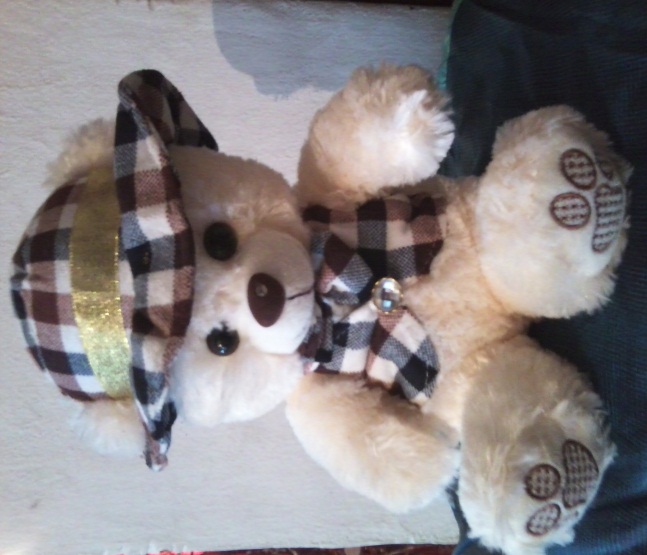 СПОРТ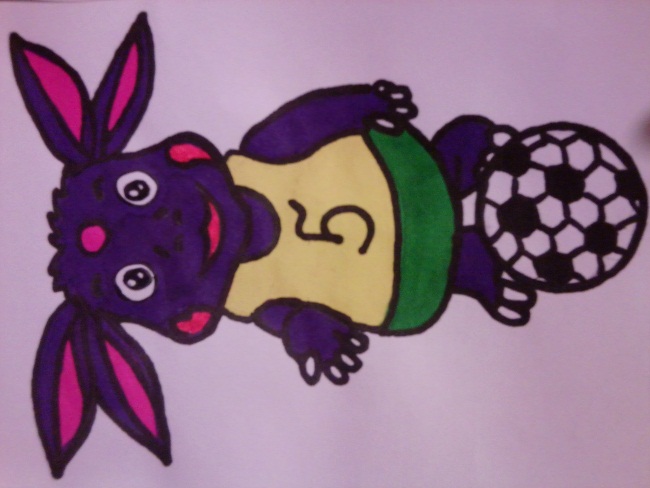 Со спортом нужно подружиться.
Всем тем, кто с ним еще не дружен.
Поможет вам он всем взбодриться.
Он для здоровья очень нужен.Ни для кого секрета нету,
Что может дать всем людям спорт.
Поможет всем он на планете
Добиться сказочных высот.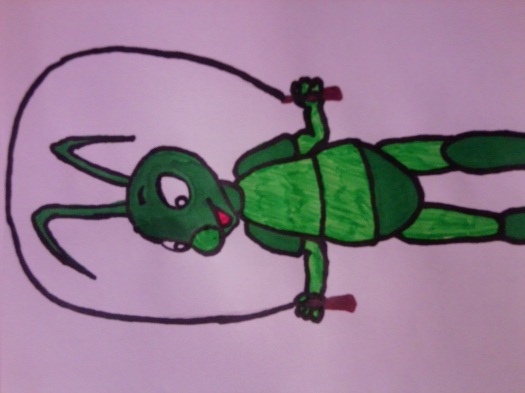 